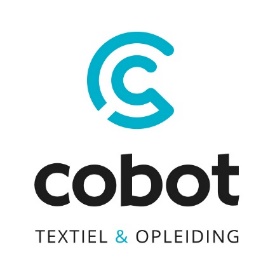 ENGAGEMENTSVERKLARING VOOR PROJECTEN ‘WERKBAAR WERK’ 2020


(Onderneming + adres) , vertegenwoordigd door (voornaam en naam), (functie) 
verklaart zich bereid om de onderstaande engagementen na te komen en de procedure na te leven voor de uitvoering van projecten ‘werkbaar werk’ in het kader van de CAO van 6 maart 2019 (P.C. nr. 120) betreffende het leven lang leren, het werkbaar werk en de arbeidsmarktwerking in de textielsector. 
Deze verklaring geldt voor projecten ‘werkbaar werk’ die de onderneming indient tot 31 december 2020.Engagementen van de onderneming

Een project ‘werkbaar werk’ wordt opgemaakt en overlegd in de onderneming in samenwerking met het Comité voor Preventie en Bescherming op het Werk (CPBW), respectievelijk de syndicale delegatie, respectievelijk het betrokken personeel.

De onderneming is verantwoordelijk voor de juistheid van alle ingevulde gegevens in de applicatie. 

De onderneming is bereid om projectervaringen ter beschikking te stellen van Cobot voor eventueel gebruik als best practice. Hierbij worden geen privé- of vertrouwelijke gegevens gebruikt. Inhoudelijke criteria projecten ‘werkbaar werk’Een project ‘werkbaar werk’ omvat acties om de werkbaarheid van alle of een groep van medewerkers (arbeiders en/of bedienden) te verbeteren. Deze acties hebben impact op één of meer werkbaarheidsindicatoren zoals het verminderen van de werkstress, het verhogen van de werkmotivatie, het bieden van voldoende leerkansen en het creëren van een evenwichtige werk-privébalans. 

Een project kan bestaan uit:
- het uitvoeren van een analyse om werkbaar werk of deelaspecten ervan in de onderneming in kaart te brengen
en/of 
- het ontwikkelen en realiseren van concrete acties in de onderneming m.b.t. werkbaar werk of deelaspecten ervan.

Procedure
Elke onderneming die een project ‘werkbaar werk’ wenst in te dienen, is ertoe gehouden om de procedure werkbaar werk te volgen. Deze procedure is opgenomen in bijlage. 
Er gelden twee belangrijke regels: Een project ‘werkbaar werk’ wordt in de onderneming opgemaakt en overlegd in het Comité voor Preventie en Bescherming op het Werk (CPBW), ingeval van ontstentenis de syndicale delegatie, ingeval van ontstentenis het betrokken personeel. 
Elk project ‘werkbaar werk’ wordt via een webapplicatie op www.cobot.be ingediend en opgevolgd.

Financiële tegemoetkoming

Er is een financiële tegemoetkoming voorzien voor zowel externe kosten (bv. facturen) als interne kosten (bv. loonkosten van de interne projectverantwoordelijke of aangestelde voor de uitvoering van het project aan een forfait van 20 EUR/uur), verbonden aan het project en dit ten belope van maximum 0,10% van de loonmassa van de onderneming. De tegemoetkoming stemt maximaal overeen met 0,10% op de 100%-brutolonen aan de arbeiders betaald voor de periode van 1 januari tot 31 december 2019. De financiële tegemoetkoming kan nooit  meer bedragen dan de werkelijke kosten, verbonden aan het project. 
Deze tegemoetkoming wordt na een geldige projectrapportering door het Waarborg- en Sociaal Fonds overgemaakt aan de onderneming.


Voor akkoord,

Datum: 				Handtekening:BIJLAGE: PROCEDURE PROJECTEN WERKBAAR WERK (P.C. NR. 120)

Deze procedure geeft uitvoering aan hoofdstuk VII ‘Werkbaar werk’ van de CAO van 6 maart 2019 (P.C. nr. 120) betreffende het leven lang leren, het werkbaar werk en de arbeidsmarktwerking in de textielsector. Dit betreft de dienstverlening, begeleiding en projectmatige ondersteuning m.b.t. werkbaar werk in de textielsector. 
- Elke textielonderneming kan (een) project(en) werkbaar werk indienen die voor (co)financiering met sectorale middelen in aanmerking komen, voor zover het project in overeenstemming is met de inhoudelijke criteria zoals opgenomen in de engagementsverklaring. 
- Projecten die ingediend en uitgevoerd worden conform onderstaande procedure komen in aanmerking voor een financiële tegemoetkoming ten belope van maximum 0,10% van de loonmassa van de onderneming. De tegemoetkoming stemt maximaal overeen met 0,10% op  de 100%-brutolonen aan de arbeiders betaald voor de periode van 1 januari tot 31 december 2019. De financiële tegemoetkoming kan nooit  meer bedragen dan de werkelijke kosten, verbonden aan het project.
- Cobot staat in voor het projectbeheer vanaf de intake van nieuwe projecten tot en met de betaling van de financiële tegemoetkoming. De onderneming kan vóór en tijdens projecten een beroep doen op de diensten van Cobot.Procedure

1. Een project ‘werkbaar werk’ wordt in de onderneming opgemaakt en vervolgens overlegd in het Comité voor Preventie en Bescherming op het Werk (CPBW), ingeval van ontstentenis de syndicale delegatie, ingeval van ontstentenis het betrokken personeel. 
De onderneming bevestigt dit door het ondertekenen van een engagementsverklaring en het aanvinken in de webapplicatie bij het indienen van een project, dat dit overleg heeft plaats gevonden.
2. Elk project ‘werkbaar werk’ wordt via een webapplicatie werkbaar werk op www.cobot.be ingediend en opgevolgd. Bij de indiening van een eerste project in de loop van 2020 wordt eenmalig gevraagd om een engagementsverklaring in te vullen, te ondertekenen en op te laden. Pas na ondertekening van deze verklaring kan men een project ‘werkbaar werk’ indienen. 
3. Na indiening wordt het project beoordeeld op zijn ontvankelijkheid. 
Een project wordt principieel ontvankelijk verklaard voor zover:
- voldaan is aan inhoudelijke criteria (zoals vermeld in de engagementsverklaring)
- er een raming van de kosten is opgemaakt met een onderscheid tussen interne kosten en  externe kosten
- er een verantwoordelijke is aangesteld voor het project binnen de onderneming
Cobot beoordeelt of de projecten al dan niet ontvankelijk zijn. Elk niet ontvankelijk project kan met de hulp van Cobot worden bijgestuurd. 
Bij twijfel wordt de projectaanvraag ter bespreking voorgelegd aan de Permanente Beleidsgroep Opleiding van Cobot.4. De onderneming wordt, binnen een termijn van 21 kalenderdagen, in kennis gesteld van de al dan niet goedkeuring van haar project. 5. Na de goedkeuring kan het project worden uitgevoerd in de onderneming. De onderneming kan vóór en tijdens het project een beroep doen op de diensten van Cobot.6. Na de uitvoering van het project doet het bedrijf in de webapplicatie een beknopte inhoudelijke en financiële rapportering. In geval van een afdoende rapportering wordt de financiële tegemoetkoming door het Waarborg- en Sociaal Fonds overgemaakt aan de onderneming. 
